DIVISIÓN SEMILLAS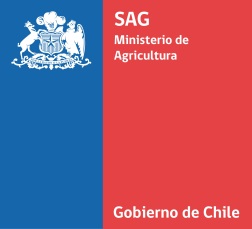 SUB DEPARTAMENTO DE CERTIFICACIÓN DE SEMILLASANTECEDENTES DE LA VARIEDADCEBADA  (Hordeum vulgare L.)VARIEDADCaracterísticas GeneralesCaracterísticas del granoCondición especial (Especifique si la variedad presenta una condición o cualidad especial)Uso (Especifique la recomendación de uso)Época de siembra:Época de siembra:Época de siembra:Dosis de semilla (kg):Dosis de semilla (kg):Dosis de semilla (kg):Hábito de crecimiento: Hábito de crecimiento: Hábito de crecimiento: Zona de adaptación:Zona de adaptación:Zona de adaptación:Resistencia a enfermedades (resistente (R), moderadamente resistente (MR), moderadamente susceptible (MS), susceptible (S)).Nombre enfermedadIndicar NotaResistencia a enfermedades (resistente (R), moderadamente resistente (MR), moderadamente susceptible (MS), susceptible (S)).Puccinia striiformis fsp. hordei Resistencia a enfermedades (resistente (R), moderadamente resistente (MR), moderadamente susceptible (MS), susceptible (S)).Puccinia reconditaResistencia a enfermedades (resistente (R), moderadamente resistente (MR), moderadamente susceptible (MS), susceptible (S)).Puccinia graminisResistencia a enfermedades (resistente (R), moderadamente resistente (MR), moderadamente susceptible (MS), susceptible (S)).Septoria nodorumResistencia a enfermedades (resistente (R), moderadamente resistente (MR), moderadamente susceptible (MS), susceptible (S)).Helminthosporium gramineusResistencia a enfermedades (resistente (R), moderadamente resistente (MR), moderadamente susceptible (MS), susceptible (S)).Rhynchosporium secalisMallaje (mm):Peso de mil semillas sobre el mallaje (gr):Color y forma: 